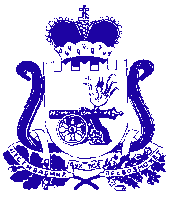 АДМИНИСТРАЦИЯ МУНИЦИПАЛЬНОГО ОБРАЗОВАНИЯ«КАРДЫМОВСКИЙ РАЙОН» СМОЛЕНСКОЙ ОБЛАСТИП О С Т А Н О В Л Е Н И Еот 24.03. 2016        № 00132Администрация муниципального образования «Кардымовский район» Смоленской областип о с т а н о в л я е т: Внести следующие изменения в муниципальную программу «Создание беспрепятственного доступа лиц с ограниченными возможностями проживающих на территории муниципального образования «Кардымовский район» Смоленской области к объектам социальной инфраструктуры на 2014-2020 годы» (далее - Программа), утвержденную постановлением Администрации муниципального образования «Кардымовский район» Смоленской области» № 00460 от 22.07.2015:В паспорте Программы позицию «Общий объем финансирования Программы  за счет средств бюджета муниципального образования «Кардымовский район» Смоленской области (далее также –районный бюджет) составит  126,409 тысяч рублей из средств бюджета муниципального образования «Кардымовский район» Смоленской области, в том числе:в 2014 году – 0 рублей;в 2015 году – 1,409 тыс. рублей;в 2016 году – 25,0 тыс. рублей;в 2017 году – 25,0 тыс. рублей;в 2018 году – 25,0 тыс. рублей;в 2019 году – 25,0 тыс. рублей;в 2020 году – 25,0 тыс. рублей».Раздел 4 «Обоснование ресурсного обеспечения программы» изложить в следующей редакции: «Общий объем финансирования Программы за счет средств бюджета муниципального образования «Кардымовский район» Смоленской области (далее также - районный бюджет) составляет  126,409 тысяч  рублей, в том числе по годам:в 2014 году – 0 рублей;в 2015 году – 1,409 тыс. рублей;в 2016 году – 25,0 тыс. рублей;в 2017 году – 25,0 тыс. рублей;в 2018 году – 25,0 тыс. рублей;в 2019 году – 25,0 тыс. рублей;в 2020 году – 25,0 тыс. рублей».Приложение «Перечень программных мероприятий» изложить в новой редакции  согласно приложению к Программе.2. Настоящее постановление опубликовать на официальном сайте Администрации муниципального образования «Кардымовский район» Смоленской области. 3. Контроль исполнения настоящего постановления возложить на заместителя Главы муниципального образования «Кардымовский район» Смоленской области Дмитриеву И.А.4. Настоящее постановление вступает в силу со дня его подписания, и применяется к правоотношениям, возникающим с 1 января 2016 года.Раздел 3. Перечень программных мероприятий.О внесении изменений в муниципальную программу «Создание беспрепятственного доступа лиц с ограниченными возможностями проживающих на территории муниципального образования «Кардымовский район» Смоленской области к объектам социальной инфраструктуры на 2014-2020 годы»Глава муниципального образования «Кардымовский район» Смоленской областиЕ.В.БеляевПриложениек постановлению Администрации муниципального образования «Кардымовский район» Смоленской области от 24.03.2016 № 00132№п/пНаименование мероприятияСрок реализацииИсполнительОбъем финансирования (руб.)Объем финансирования (руб.)Объем финансирования (руб.)Объем финансирования (руб.)Объем финансирования (руб.)Объем финансирования (руб.)Объем финансирования (руб.)Объем финансирования (руб.)Объем финансирования (руб.)Объем финансирования (руб.)Объем финансирования (руб.)Объем финансирования (руб.)Объем финансирования (руб.)Объем финансирования (руб.)Объем финансирования (руб.)Объем финансирования (руб.)Источник финансированияИсточник финансирования№п/пНаименование мероприятияСрок реализацииИсполнительвсеговсегов том числе по годамв том числе по годамв том числе по годамв том числе по годамв том числе по годамв том числе по годамв том числе по годамв том числе по годамв том числе по годамв том числе по годамв том числе по годамв том числе по годамв том числе по годамв том числе по годамИсточник финансированияИсточник финансирования№п/пНаименование мероприятияСрок реализацииИсполнительвсеговсего20142014201520152016201620172017201820182019201920202020Источник финансированияИсточник финансирования123455667788991010111112121313Задача 1. Формирование организационного, финансового и контрольного механизмов, обеспечивающих создание условий для преобразования среды жизнедеятельности в доступную для инвалидовЗадача 1. Формирование организационного, финансового и контрольного механизмов, обеспечивающих создание условий для преобразования среды жизнедеятельности в доступную для инвалидовЗадача 1. Формирование организационного, финансового и контрольного механизмов, обеспечивающих создание условий для преобразования среды жизнедеятельности в доступную для инвалидовЗадача 1. Формирование организационного, финансового и контрольного механизмов, обеспечивающих создание условий для преобразования среды жизнедеятельности в доступную для инвалидовЗадача 1. Формирование организационного, финансового и контрольного механизмов, обеспечивающих создание условий для преобразования среды жизнедеятельности в доступную для инвалидовЗадача 1. Формирование организационного, финансового и контрольного механизмов, обеспечивающих создание условий для преобразования среды жизнедеятельности в доступную для инвалидовЗадача 1. Формирование организационного, финансового и контрольного механизмов, обеспечивающих создание условий для преобразования среды жизнедеятельности в доступную для инвалидовЗадача 1. Формирование организационного, финансового и контрольного механизмов, обеспечивающих создание условий для преобразования среды жизнедеятельности в доступную для инвалидовЗадача 1. Формирование организационного, финансового и контрольного механизмов, обеспечивающих создание условий для преобразования среды жизнедеятельности в доступную для инвалидовЗадача 1. Формирование организационного, финансового и контрольного механизмов, обеспечивающих создание условий для преобразования среды жизнедеятельности в доступную для инвалидовЗадача 1. Формирование организационного, финансового и контрольного механизмов, обеспечивающих создание условий для преобразования среды жизнедеятельности в доступную для инвалидовЗадача 1. Формирование организационного, финансового и контрольного механизмов, обеспечивающих создание условий для преобразования среды жизнедеятельности в доступную для инвалидовЗадача 1. Формирование организационного, финансового и контрольного механизмов, обеспечивающих создание условий для преобразования среды жизнедеятельности в доступную для инвалидовЗадача 1. Формирование организационного, финансового и контрольного механизмов, обеспечивающих создание условий для преобразования среды жизнедеятельности в доступную для инвалидовЗадача 1. Формирование организационного, финансового и контрольного механизмов, обеспечивающих создание условий для преобразования среды жизнедеятельности в доступную для инвалидовЗадача 1. Формирование организационного, финансового и контрольного механизмов, обеспечивающих создание условий для преобразования среды жизнедеятельности в доступную для инвалидов1.1Разработка нормативно-правовых актов направленных на Формирование организационного, финансового и контрольного механизмов, обеспечивающих создание условий для преобразования среды жизнедеятельности в доступную для инвалидов2014-2020 г.г.Администрация муниципального образования «Кардымовский район» Смоленской области0000000000000000Итого:в том числе:Итого:в том числе:Итого:в том числе:Итого:в том числе:0000000000000000средства районного бюджетасредства районного бюджетасредства районного бюджетасредства районного бюджета0000000000000000Задача 2. Создание средствами архитектуры и градостроительства условий, обеспечивающих доступность среды жизнедеятельности для инвалидов на стадии ее проектирования, строительства и реконструкцииЗадача 2. Создание средствами архитектуры и градостроительства условий, обеспечивающих доступность среды жизнедеятельности для инвалидов на стадии ее проектирования, строительства и реконструкцииЗадача 2. Создание средствами архитектуры и градостроительства условий, обеспечивающих доступность среды жизнедеятельности для инвалидов на стадии ее проектирования, строительства и реконструкцииЗадача 2. Создание средствами архитектуры и градостроительства условий, обеспечивающих доступность среды жизнедеятельности для инвалидов на стадии ее проектирования, строительства и реконструкцииЗадача 2. Создание средствами архитектуры и градостроительства условий, обеспечивающих доступность среды жизнедеятельности для инвалидов на стадии ее проектирования, строительства и реконструкцииЗадача 2. Создание средствами архитектуры и градостроительства условий, обеспечивающих доступность среды жизнедеятельности для инвалидов на стадии ее проектирования, строительства и реконструкцииЗадача 2. Создание средствами архитектуры и градостроительства условий, обеспечивающих доступность среды жизнедеятельности для инвалидов на стадии ее проектирования, строительства и реконструкцииЗадача 2. Создание средствами архитектуры и градостроительства условий, обеспечивающих доступность среды жизнедеятельности для инвалидов на стадии ее проектирования, строительства и реконструкцииЗадача 2. Создание средствами архитектуры и градостроительства условий, обеспечивающих доступность среды жизнедеятельности для инвалидов на стадии ее проектирования, строительства и реконструкцииЗадача 2. Создание средствами архитектуры и градостроительства условий, обеспечивающих доступность среды жизнедеятельности для инвалидов на стадии ее проектирования, строительства и реконструкцииЗадача 2. Создание средствами архитектуры и градостроительства условий, обеспечивающих доступность среды жизнедеятельности для инвалидов на стадии ее проектирования, строительства и реконструкцииЗадача 2. Создание средствами архитектуры и градостроительства условий, обеспечивающих доступность среды жизнедеятельности для инвалидов на стадии ее проектирования, строительства и реконструкцииЗадача 2. Создание средствами архитектуры и градостроительства условий, обеспечивающих доступность среды жизнедеятельности для инвалидов на стадии ее проектирования, строительства и реконструкцииЗадача 2. Создание средствами архитектуры и градостроительства условий, обеспечивающих доступность среды жизнедеятельности для инвалидов на стадии ее проектирования, строительства и реконструкцииЗадача 2. Создание средствами архитектуры и градостроительства условий, обеспечивающих доступность среды жизнедеятельности для инвалидов на стадии ее проектирования, строительства и реконструкцииЗадача 2. Создание средствами архитектуры и градостроительства условий, обеспечивающих доступность среды жизнедеятельности для инвалидов на стадии ее проектирования, строительства и реконструкции2.1Разработка ПСД на капитальный ремонт входных групп и ремонт помещений здания Администрации муниципального образования «Кардымовский район» Смоленской области по адресу п. Кардымово, ул. Ленина, д. 14, ул. Парковая, д. 1, ул. Ленина, д.16, пер. Коммунистический, д. 3 с устройством пандусов и технических средств для обеспечения доступа для людей с ограниченными возможностями.2016 г.Администрация муниципального образования «Кардымовский район» Смоленской области51,40951,409001,4091,40925,025,025,025,0000000Районный бюджетРайонный бюджетИтого:в том числе:Итого:в том числе:Итого:в том числе:Итого:в том числе:51,40951,409001,4091,40925,025,025,025,0000000средства районного бюджетасредства районного бюджетасредства районного бюджетасредства районного бюджетаЗадача 3. Оснащение действующих объектов социальной, инженерной, транспортной, производственной инфраструктуры, информации и связи материально-техническими средствами, обеспечивающими беспрепятственный доступ к ним инвалидов с учетом их потребностейЗадача 3. Оснащение действующих объектов социальной, инженерной, транспортной, производственной инфраструктуры, информации и связи материально-техническими средствами, обеспечивающими беспрепятственный доступ к ним инвалидов с учетом их потребностейЗадача 3. Оснащение действующих объектов социальной, инженерной, транспортной, производственной инфраструктуры, информации и связи материально-техническими средствами, обеспечивающими беспрепятственный доступ к ним инвалидов с учетом их потребностейЗадача 3. Оснащение действующих объектов социальной, инженерной, транспортной, производственной инфраструктуры, информации и связи материально-техническими средствами, обеспечивающими беспрепятственный доступ к ним инвалидов с учетом их потребностейЗадача 3. Оснащение действующих объектов социальной, инженерной, транспортной, производственной инфраструктуры, информации и связи материально-техническими средствами, обеспечивающими беспрепятственный доступ к ним инвалидов с учетом их потребностейЗадача 3. Оснащение действующих объектов социальной, инженерной, транспортной, производственной инфраструктуры, информации и связи материально-техническими средствами, обеспечивающими беспрепятственный доступ к ним инвалидов с учетом их потребностейЗадача 3. Оснащение действующих объектов социальной, инженерной, транспортной, производственной инфраструктуры, информации и связи материально-техническими средствами, обеспечивающими беспрепятственный доступ к ним инвалидов с учетом их потребностейЗадача 3. Оснащение действующих объектов социальной, инженерной, транспортной, производственной инфраструктуры, информации и связи материально-техническими средствами, обеспечивающими беспрепятственный доступ к ним инвалидов с учетом их потребностейЗадача 3. Оснащение действующих объектов социальной, инженерной, транспортной, производственной инфраструктуры, информации и связи материально-техническими средствами, обеспечивающими беспрепятственный доступ к ним инвалидов с учетом их потребностейЗадача 3. Оснащение действующих объектов социальной, инженерной, транспортной, производственной инфраструктуры, информации и связи материально-техническими средствами, обеспечивающими беспрепятственный доступ к ним инвалидов с учетом их потребностейЗадача 3. Оснащение действующих объектов социальной, инженерной, транспортной, производственной инфраструктуры, информации и связи материально-техническими средствами, обеспечивающими беспрепятственный доступ к ним инвалидов с учетом их потребностейЗадача 3. Оснащение действующих объектов социальной, инженерной, транспортной, производственной инфраструктуры, информации и связи материально-техническими средствами, обеспечивающими беспрепятственный доступ к ним инвалидов с учетом их потребностейЗадача 3. Оснащение действующих объектов социальной, инженерной, транспортной, производственной инфраструктуры, информации и связи материально-техническими средствами, обеспечивающими беспрепятственный доступ к ним инвалидов с учетом их потребностейЗадача 3. Оснащение действующих объектов социальной, инженерной, транспортной, производственной инфраструктуры, информации и связи материально-техническими средствами, обеспечивающими беспрепятственный доступ к ним инвалидов с учетом их потребностейЗадача 3. Оснащение действующих объектов социальной, инженерной, транспортной, производственной инфраструктуры, информации и связи материально-техническими средствами, обеспечивающими беспрепятственный доступ к ним инвалидов с учетом их потребностейЗадача 3. Оснащение действующих объектов социальной, инженерной, транспортной, производственной инфраструктуры, информации и связи материально-техническими средствами, обеспечивающими беспрепятственный доступ к ним инвалидов с учетом их потребностей3.1Обеспечение беспрепятственного доступа лиц с ограниченными возможностями к пользованию специализированным  автомобильным транспортом2018 гг.Администрации муниципального образования «Кардымовский район» Смоленской области000000000252525252525Районный бюджетРайонный бюджетИтого:в том числе:средства районного бюджетаИтого:в том числе:средства районного бюджетаИтого:в том числе:средства районного бюджетаИтого:в том числе:средства районного бюджетаИтого:в том числе:средства районного бюджетаИтого:в том числе:средства районного бюджетаИтого:в том числе:средства районного бюджетаИтого:в том числе:средства районного бюджета75,075,0000000025,025,025,025,025,025,025,0Всего по программе:в том числе:Всего по программе:в том числе:Всего по программе:в том числе:Всего по программе:в том числе:126,409126,409001,4091,40925,025,025,025,025,025,025,025,025,025,0средства районного бюджетасредства районного бюджетасредства районного бюджетасредства районного бюджета126,409126,409001,4091,40925,025,025,025,025,025,025,025,025,025,0